KАРАР                                                                                                РЕШЕНИЕОб избрании состава Комиссии по соблюдению Регламента Совета, статусу и этике депутата Совета сельского поселения Качегановский сельсовет муниципального района Миякинский район Республики Башкортостан     В соответствии со статьями 15 и 18 Регламента Совета сельского поселения Качегановский сельсовет муниципального района Миякинский район Республики Башкортостан Совет сельского поселения Качегановский сельсовет муниципального района Миякинский район Республики Башкортостан решил:1. Сформировать Комиссию  по соблюдению Регламента Совета, статусу и этике депутата в количестве трех депутатов.2. Избрать в состав Комиссии по соблюдению Регламента Совета, статусу и этике депутата следующих депутатов:Прокопенко Светлана Алексеевна- избирательный округ № 8 ;Сулейманов Раян Ревалевич- избирательный округ № 5 ;Сайфуллин Тагир Рахматуллинович - избирательный округ №9.Глава сельского поселения  Качегановский сельсоветмуниципального района Миякинский  районРеспублики Башкортостан                                                   Г.Р. Кадырова   с. Качеганово24 сентября 2019 года№ 11Башkортостан РеспубликаhыМиeкe районы муниципаль районыныn Кoсoгeн ауыл советы ауыл билeмehе 		Советы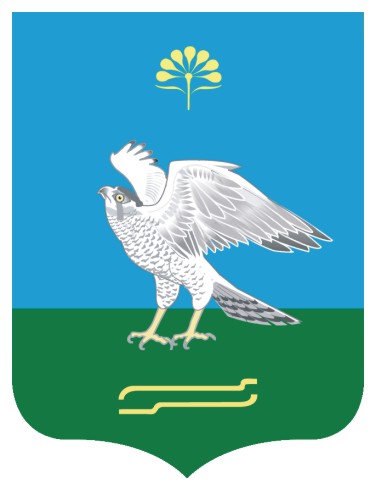 Совет сельского поселения Качегановский сельсовет муниципального района Миякинский район       Республики  БашкортостанБашkортостан РеспубликаhыМиeкe районы муниципаль районыныn Кoсoгeн ауыл советы ауыл билeмehе 		СоветыСовет сельского поселения Качегановский сельсовет муниципального района Миякинский район       Республики  Башкортостан